CURRICULUM VITAEDATOS PERSONALES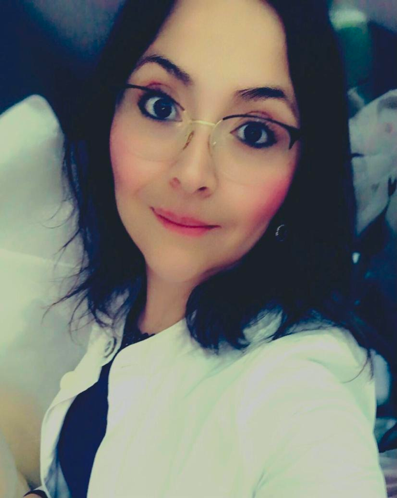 FORMACIÓN ACADÉMICA EXPERIENCIA DE TRABAJOInvestigadora y Médico Adscrito del Centro Estatal de Tamizaje Oportuno en León, Guanajuato, México. (Actual) PREMIOS Y DISTINCIONESMención honorífica durante titulación de subespecialidad en Medicina Maternofetal realizada en el Instituto Nacional de Perinatología expedida en Febrero 2020. Primer lugar de la generación INPer en el examen departamental 2017-2018 ante la UNAM del Curso de Especialización de Ginecología y Obstetricia. Mención honorífica durante titulación de la especialidad en Ginecología y Obstetricia realizada en el Instituto Nacional de Perinatología expedida en Febrero del 2018. Primer lugar de médicos residentes de cuarto año de la especialidad de GYO del Instituto Nacional de Perinatología 2016-2017. Primer lugar de médicos residentes de tercer año de la especialidad de GYO del Instituto Nacional de Perinatología 2016-2017. Primer lugar de médicos residentes de segundo año de la especialidad de GYO del Instituto Nacional de Perinatología 2015-2016. Primer lugar de médicos residentes de primer año de la especialidad de GYO del Instituto Nacional de Perinatología 2014-2015. Premio de Excelencia Ceneval 2013. Primer lugar de médicos internos en el Hospital General de Celaya, Gto.
PUBLICACIONES CIENTÍFICAS RELEVANTES
Autora en la publicación: The impact of the COVID-19 pandemic on depression and stress levels in pregnant women: a national survey during the COVID-19 pandemic in Mexico. The Journal of Maternal-Fetal & Neonatal Medicine 2020.Coautora en la publicación: Pregnant women with SARS-CoV-2 infection are at higher risk of death and severe pneumonia: propensity score-matched analysis of a nationwide prospective cohort study (COV19Mx). Ultrasound in Obstetrics and Gynecology 2020.Coautora en la publicación: The interwoven effect of maternal age and co-morbidities in COVID-19 fatality among pregnancy women: the Mexican national cohort. ISUOG 2020. Coautora en la publicación: Coronavirus Disease 2019 in Pregnancy: A Clinical Management Protocol and Considerations for Practice. Fetal Diagn Ther 2020. Coautora del protocolo la Federación Mexicana de Colegios de Obstetricia y Ginecología para sospecha de SARS-CoV-2 en mujeres embarazadas Coautora de las Guías de práctica clínica: SARS-CoV-2 y Embarazo Iberoamerican Research Network. Participación en el Concurso Académico “Dr. Mario Shapiro” 2019 con el trabajo: Correlación de los valores de SFLT-1, PLGF y su Cociente en preeclampsia con criterios de severidad en una unidad de Cuidados Intensivos”. Publicado Ruiz MLA, Hernández PJA, Medina JV, et al. Correlación de los valores de sFlt-1, PlGF y su cociente en preeclampsia con criterios de severidad en una Unidad de Cuidados Intensivos. Rev Asoc Mex Med Crit y Ter Int. 2019;33(6):311- 314. doi:10.35366/91601 Coautora del Capitulo: “Diagnóstico y manejo de la placenta” mórbidamente adherida en el libro “El Feto Como Paciente” publicado en el 2019. Coautora de Síntesis y Recomendaciones del uso de aspirina para prevención de preeclampsia, publicado por el consejo mexicano de especialistas de ginecología y obstetricia en el 2019. Coautora del articulo: Neoplasia intraepitelial cervical durante el embarzo, experiencia institucional. Ginecol Obstet Mex 2017;85(8):504-509. CURSOS Y CONGRESOSMasterclass de Neurosonografía Fetal Avalada por ISUOG con simulador Opus que equivale a 36 horas académicas y 40 simulaciones. Asistencia al curso: Safer Baby Bundle eLearning Module para prevención de muerte fetal 20 Julio 2020 avalado por RANZOG. Asistencia a masterclass: Restricción del Crecimiento Fetal organizado por Fetal Education Barcelona 9 de Julio 2020. Ponente en la sesión: Simposio SARS-CoV-2 y Embarazo organizado por el Colegio de Médicos Gineco-Óbstetras del Estado de Jalisco Participación en el Curso Internacional “Medicina fetal y diagnóstico prenatal empecemos de nuevo” En el taller: Doppler en la evaluación del estado bienestar, 20 de Noviembre del 2019. Asistencia al Curso Internacional "Medicina fetal y diagnóstico prenatal empecemos de nuevo”, del 20 al 22 de Noviembre de 2019. (Valor curricular para vigencia de certificación: 20 puntos para el Consejo Mexicano de Ginecología y Obstetricia, A.C. Ciudad de México). Asistencia al 69o Congreso Mexicano de Ginecología y Obstetricia, del 13 al 17 de Octubre del 2019 (Valor de 18 puntos). Profesora en el 5o Encuentro Nacional de Residentes de Medicina Maternofetal: “Atención Interdisciplinaria en la Patología Materno-Fetal”, del 9 al 11 de Octubre con el tema: Síndrome de Respuesta Inflamatoria Fetal (Valor de 6 puntos). Coordinadora del Simposio “Acido Acetilsalicílico para prevención de Preeclampsia” en el 14 Encuentro Regional de Residentes de Ginecología y Obstetricia realizado el 22 de Junio del 2019 en la Ciudad de México. Asistencia al 1er Curso Internacional de Medicina Fetal ISUOG realizado del día 23 al 25 de Mayo del 2019 realizado en la Ciudad de México con una duración de 24 horas certificadas. Asistencia al 3er curso teórico de actualización en Medicina Perinatal impartido del 10 al 12 de Abril del 2019 en el Hospital Español (Valor de 20 puntos). Asistencia a la 34a Reunión anual INPer 2019: Una visión integral hacia el futuro impartida del 3 al 5 de Abril del 2019, Ciudad de México. Asistencia al 1er Curso Internacional de Medicina Fetal ISUOG realizado del día 23 al 25 de Mayo del 2019 realizado en la Ciudad de México con una duración de 24 horas certificadas. Asistencia al 3er curso teórico de actualización en Medicina Perinatal impartido del 10 al 12 de Abril del 2019 en el Hospital Español (Valor de 20 puntos). Asistencia a la 34a Reunión anual INPer 2019: Una visión integral hacia el futuroimpartida del 3 al 5 de Abril del 2019, Ciudad de México. Cartel presentado en el 69o Congreso de Ginecología y Obstetricia “Rendimiento del tamizaje del primer trimestre para Restricción del crecimiento Intrauterino” propuesto por la Fetal Medicine Foundation en el Instituto Nacional de Perinatología. Queretaro, México del 13 al 17 Octubre del 2019 (Valor curricular de 10 puntos). Asistencia al 68o Congreso Nacional de Ginecología Obstetricia realizado en Mazatlán, Sinaloa, México del día 11 al 15 de Noviembre del 2018. Seminario de Educación Médica en línea, Universidad Nacional Autónoma de México, Facultad de Medicina, del 1ero de Septiembre al 31 de Octubre del 2018, Ciudad de México. Congresista en el 68o Congreso Mexicano de Obstetricia y Ginecología por la plenitud de la mujer en el Encuentro de Residentes: Nuevas Perspectivas, nuevo lenguaje, mismas necesidades. Hemorragia Obstétrica: Tratamiento Médico y Quirúrgico, 11 de Noviembre del 2018. Curso a distancia: Manejo de Infecciones Respiratorias Agudas y La enfermedad similar a la influenza con una duración de 10 horas. 17 de Octubre del 2018. Ponente del tema: Gastrosquisis vigilancia y momento de interrupción en el 4to encuentro de Residentes de Medicina Maternofetal realizado en el INPER el 24 y 25 de Septiembre del 2018. Cartel Presentado en el 68o congreso mexicano de Ginecología y Obstetricia: “Hallazgos Sociodemográficos en madres de pacientes con gastrosquisis en el INPer”, Mazatán, México, Noviembre 2018. Curso en Línea de Comunicación de Malas Noticias entorno a la muerte fetal, del 30 de Julio al 24 de Agosto 2018. Asistencia al 2o encuentro anual de investigación INPer 2018 del 23 a 24 de Abril 2018. Asistencia a congreso internacional FLASOG del 5 al 9 de noviembre del 2017. (Valor curricular 18 puntos). Asistencia a curso precongreso de “Parto pretérmino: diagnostico, prevención y manejo FLASOG”, del 5 al 9 de noviembre del 2017 (Valor curricular 6 puntos). Asistencia a curso transcongreso: “Patologías infecciosas durante el embarazo FLASOG” del 5 al 9 de noviembre del 2017 (Valor curricular 8 puntos). Asistencia a congreso “COMEGO” del 27 a 30 de Junio del 2017 (Valor curricular 12 puntos). Curso transcongreso celebrado en el XXII Congreso “COMEGO” del 27 al 30 de Junio del 2017 (Valor curricular 7 puntos). Curso precongreso celebrado en el XXII Congreso “COMEGO” del 27 al 30 de Junio del 2017. (Valor curriular 6 puntos). Rotación Observacional en el “Texas Children Hospital” en el departamento de Cirugía Fetal con el Dr. Michael Belfort, Dr. Alireza Shamshirsaz, Dr. Jimmy Espinoza y Dra. Magdalena Sanz Cortes. Houston Texas, USA del 1ero al 30 de Abril del 2017). Curso teórico: “Ultrasonido Doppler” por la Fundación de Medicina Fetal, 22 de Marzo del 2017. Curso teórico: “Ultrasonido de las 11-13 semanas” por la Fundación de Medicina fetal, 21 de Marzo del 2017. Curso teórico: “Medición Cervical” por la Fundación de Medicina Fetal, 17 de Marzo del 2017. Asistencia al Congreso “67o COMEGO”, del 6 al 10 de Noviembre del 2016, Mérida Yucatán, México. Curso de “Lactancia Materna” impartido en el Instituto Nacional de Perinatología, Noviembre 2016. Prevención y tratamiento del Trauma Obstétrico. Enigmas o Paradigmas. Embarazo, parto y puerperio organizado por CEMS, 3 y 4 de Noviembre del 2016, Ciudad de México. Curso “ACLS” por la Sociedad Americana del Corazón AHA, 11 y 12 de Junio del 2016, Ciudad de México. Curso en línea: “El manejo de la hemorragia postparto basado en evidencia”, Enero 2016, Instituto Materno Perinatal de la Salud de Oxford. Capacitación de Estandarización para parto seguro en el marco del proyecto para la mejora de la calidad en la atención al parto institucional a través de la lista de verificación de parto seguro, 28 de Abril del 2015, avalado por el Instituto Nacional de Salud Publica. Congreso Nacional e Internacional de Patología y Colposcopía 7 de Marzo del 2015, Ciudad de México. Congreso “Los orígenes perinatales de la enfermedad  del adulto” del Instituto Nacional de Perinatología, del  20 al 24 de Marzo, Ciudad de México. Cirugía de mínima invasión en Ginecología y  Obstetricia CESIP, UNAM, 18 de Junio del 2015,  Ciudad de México. Curso ACLS por la sociedad Americana del Corazón AHA, 27 y 28 de Octubre del 2012, Celaya,Gto, México. NombreVirginia Medina JiménezNacimientoPuebla, Puebla, MéxicoFecha de NacimientoNoviembre 27, 1988NacionalidadMexicanaEstado CivilSolteraDirección ActualBerlin 203 Col. Alamo Country Club, Celaya Guanajuato CP 38118Pasaporte G18557954Teléfono+461 61 1449158Correodravirginiamedina@gmail.com / virginia.medina@guanajuato.gob.mxFechaGradoInstituciónTítulo2007-2012LicenciaturaUniversidad de GuanajuatoMédico Cirujano y Partero2014-2018EspecialidadInstituto Nacional de Perinatología (UNAM)Ginecología y Obstetricia2018-2020SubespecialidadInstituto Nacional de Perinatología (UNAM)Medicina Maternofetal